CHEATING(1) An individual (coach, parent, or student) who cheats during the competition will be penalized by disqualification of the team from that event. Disqualification results in a score that is two points greater than the number of teams registered in the invitational.(2) If cheating occurs by a team in more than one event, the team may be disqualified that year.(3) If an event team, or team member, or anyone associated with the team, deliberately takes an action that impairs the ability of other teams to fairly compete, that team will be disqualified from the event and be awarded two points greater than the number of teams registered. In addition, the event team member(s) involved in the incident may be ineligible for any future Science Olympiad competitions. Furthermore, the teams may be penalized points not to exceed the value of two last place rankings. I have read and understand the Hendrickson Science Olympiad Invitational policy on acceptable behavior regarding cheating, and I have discussed this with the team members, and will accept the consequences of violation of the policy as assessed by the Hendrickson Science Olympiad Invitational officials.CONSTRUCTED DEVICESThis policy applies to events that require a device to be constructed and brought to the Hendrickson Science Olympiad Invitational. The student primarily responsible for the design and construction of the device (lead student) must be present and operate the device when it is operated for scoring.The event supervisor(s) may extensively question the lead student as to the design and construction of the device. Questioning may include the overall design and construction as well as the component parts, how they operate and function in the device. Other students on the team may also be questioned.If the students cannot answer the questions correctly, then the event supervisor(s) has grounds to believe the students did not design and/or construct the device. The team will be disqualified from the event and scored accordingly.I have read and understand the Hendrickson Science Olympiad Invitational policy on who may build and design devices used for the Hendrickson Science Olympiad Invitational competition, and I have discussed this with the team members, and will accept the consequences of violation of the policy as assessed by the Hendrickson Science Olympiad Invitational officials. I further certify that ALL devices used for this competition are designed and constructed solely by the participants of each event.INTERFERENCEPenalty points may be assessed for the following:1. For a student, coach, teacher, chaperone or parent entering a building or area where events are set up for the competition or are being held, without proper authorization to do so, five (5) penalty points may be assessed.Only those students actually competing in an event and those teachers who may be assigned to assist in the conducting of an event may enter areas where events are held. All other persons are to remain out of the building or the area at all times.2. For a student, coach, teacher, chaperone or parent interfering with or disrupting the conduct of an event, ten (10) penalty points may be assessed.Note this policy applies to any person in attendance at the Hendrickson Science Olympiad Invitational.I have read and understand the Hendrickson Science Olympiad Invitational policy on acceptable behavior regarding interference of teachers, parents, other family members, coaches and chaperones with any facet of the Olympiad competition, and I have discussed this with the team members, and will accept the consequences of violation of the policy as assessed by the Hendrickson Science Olympiad Invitational officials. I further understand that each team is responsible for the behavior of all persons accompanying the team, and for making them aware of this policy.VANDALISMIf a team member or members or persons associated with a team commit(s) an act of vandalism, the team will be disqualified from the competition. No member of that team will be awarded a medal in any event. An individual who commits an act of vandalism will be barred from future competitions.Each sponsoring school must agree to pay the cost of repairing damage from any act of vandalism. A school must pay this restitution before it can register a team for the Hendrickson Science Olympiad Invitational in a subsequent year.Vandalism means a deliberate action that results in damage to property. This includes, but is not limited to, graffiti, damage to facility property and damage to the personal property of competitors, judges and spectators.Team Identification:Teams will be identified by colored armbands. Please ensure that each team member is wearing the correct armband throughout the competition. There will be signs to indicate which team should be wearing what type of band to make identification easier for the officials. Alternates should only be given an armband in the absence of a team member, and they should also wear that armband throughout the entire competition. No additional armbands will be issued.Medals:Medals will be awarded for first through third place. Sweepstake trophies will be awarded for first through third place. All events will count for the sweepstakes trophy. Alternates:Alternates can only participate in the absence of team members for the entire competition. If a school fields multiple teams, students may not cross over from one team to the other. Disqualification in those events will occur if an ineligible student participates. Team members will be required to wear arm bands for identification purposes.Student Expectations:Student participants are expected to compete in tournament events with an honest effort to follow the rules and the spirit of that competition. The goal of competition is to give one's best effort while displaying honesty, integrity and sportsmanship. Students, coaches, parents and guests are expected to display courtesy and respect toward Olympiad officials, other teams, and guests of the Olympiad. Failure to show honesty and/or courtesy by a participant, coach, parent, or guest of the team may result in the disqualification of the team from that event, the entire tournament, or future tournaments.Students are expected to spend their down time in the home camp areas under supervision. Students will only go to the second floor to compete in their events. Loitering in the restrooms or stairwells is prohibited. Loitering students could result in penalty points being added to your team’s overall score.Appeals Policy:The Hendrickson Science Olympiad Invitational staff and event supervisors are working on a volunteer basis. It is assumed that every effort is made to make each event fair and equitable to the extent that an unfair advantage is not given to any individual or any team. No official written appeals policy will be implemented. If there is a dispute over any unfair advantage or any other inequities, either real or implied, said disputes are to be resolved between the Event Supervisor and the Head Coach of the questioning team. If said dispute(s) cannot be resolved in an agreeable or timely fashion, then the Tournament Director will intervene with a final ruling. No appeal process exists after this decision.CONDUCT:Student participants are expected to compete in tournament events with an honest effort to follow the rules and the spirit of the competition. The goal of competition is to give one's best effort while displaying honesty, integrity, and sportsmanship. Students, coaches, parents and guests are expected to display courtesy and respect toward Olympiad officials, other teams, and guests of the Olympiad. Failure to show honesty and/or courtesy by a participant, coach, or guest of the team will result in the disqualification of the team from that event, and possibly the entire tournament or future tournaments.Interference with school fire alarms or intercom system will result in team penalties.I have read and understand the Hendrickson Science Olympiad Invitational policy on acceptable behavior including the prohibition of vandalism and discourtesy, and I have discussed this with the team members, and will accept the consequences of violation of the policy as assessed by the Hendrickson Science Olympiad Invitational officials.Signature of School Principal_______________________________________________ Date________________SCIENCE OLYMPIAD PLEDGESCoach:On behalf of the coaches, assistants and parents that are accompanying my team, I pledge to encourage honesty and respect for tournament personnel, our fellow coaches and other team members. We want our efforts to bring honor to our community and school.School Name Team _____________________________________________________    Number _____________Signature of Coach _____________________________________________________      Date ________________Student:I pledge to put forth my best effort in the Hendrickson Science Olympiad Invitational tournament and to uphold the principles of honest competition. In my events, I will compete with integrity, respect and sportsmanship towards my fellow competitors. I will display courtesy towards Event Supervisors and Tournament Personnel. My actions will exemplify the proud spirit of my school, team and state.Signatures of Team Members: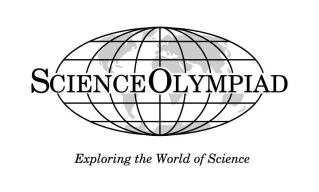 Hendrickson High SchoolScience Olympiad InvitationalFebruary 1, 2020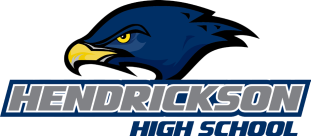 1.10.2.11.3.12.4.13.5.14.6.15.7.8.Alt 19. Alt 2